Annexe 1 Fiche d’évaluation des candidats reçus en entretien DG RHPoste PoP sollicitéMouvement PoP 2dFiche d’évaluation d’entretienCommission d’entretien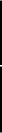 Enseignant candidat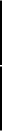 Critères d’évaluation lors de l’entretienDate et signature des membres de la commission d’entretien :Référence du PoPIntitulé du PosteÉtablissementMembres de la commissionFonctions (Chef d’établissement, etc.	)NomPrénomCourrielAcadémie d’affectation actuelle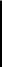 Compétences et Aptitudes demandées++(2pts)+(1pt)-(0pt)--(-0.5pt)Total obtenu La commission attribue-t-elle un avis favorable pour ce poste ? OUI NON En cas d’avis favorable, rang de classement du candidat : …….. /……… En cas d’avis défavorable, celui-ci doit obligatoirement être motivé : 